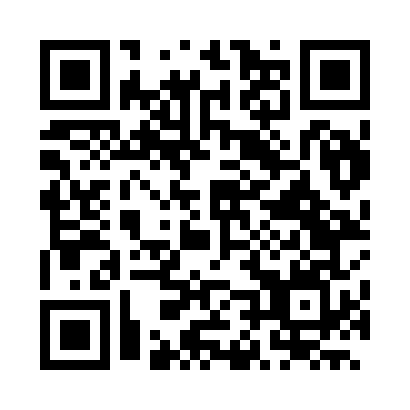 Prayer times for Ibiuna, BrazilWed 1 May 2024 - Fri 31 May 2024High Latitude Method: NonePrayer Calculation Method: Muslim World LeagueAsar Calculation Method: ShafiPrayer times provided by https://www.salahtimes.comDateDayFajrSunriseDhuhrAsrMaghribIsha1Wed5:136:3012:063:185:426:542Thu5:136:3012:063:185:416:543Fri5:136:3112:063:175:416:534Sat5:146:3112:063:175:406:535Sun5:146:3112:063:165:396:526Mon5:146:3212:053:165:396:527Tue5:156:3212:053:165:386:518Wed5:156:3312:053:155:386:519Thu5:166:3312:053:155:376:5010Fri5:166:3412:053:145:376:5011Sat5:166:3412:053:145:366:5012Sun5:176:3512:053:145:366:4913Mon5:176:3512:053:135:356:4914Tue5:176:3612:053:135:356:4815Wed5:186:3612:053:135:346:4816Thu5:186:3712:053:125:346:4817Fri5:186:3712:053:125:336:4718Sat5:196:3712:053:125:336:4719Sun5:196:3812:053:115:336:4720Mon5:206:3812:053:115:326:4721Tue5:206:3912:063:115:326:4622Wed5:206:3912:063:115:326:4623Thu5:216:4012:063:105:316:4624Fri5:216:4012:063:105:316:4625Sat5:216:4112:063:105:316:4626Sun5:226:4112:063:105:316:4627Mon5:226:4212:063:105:306:4528Tue5:226:4212:063:105:306:4529Wed5:236:4312:063:095:306:4530Thu5:236:4312:073:095:306:4531Fri5:246:4312:073:095:306:45